MMS Expansion Update #2March 28, 2024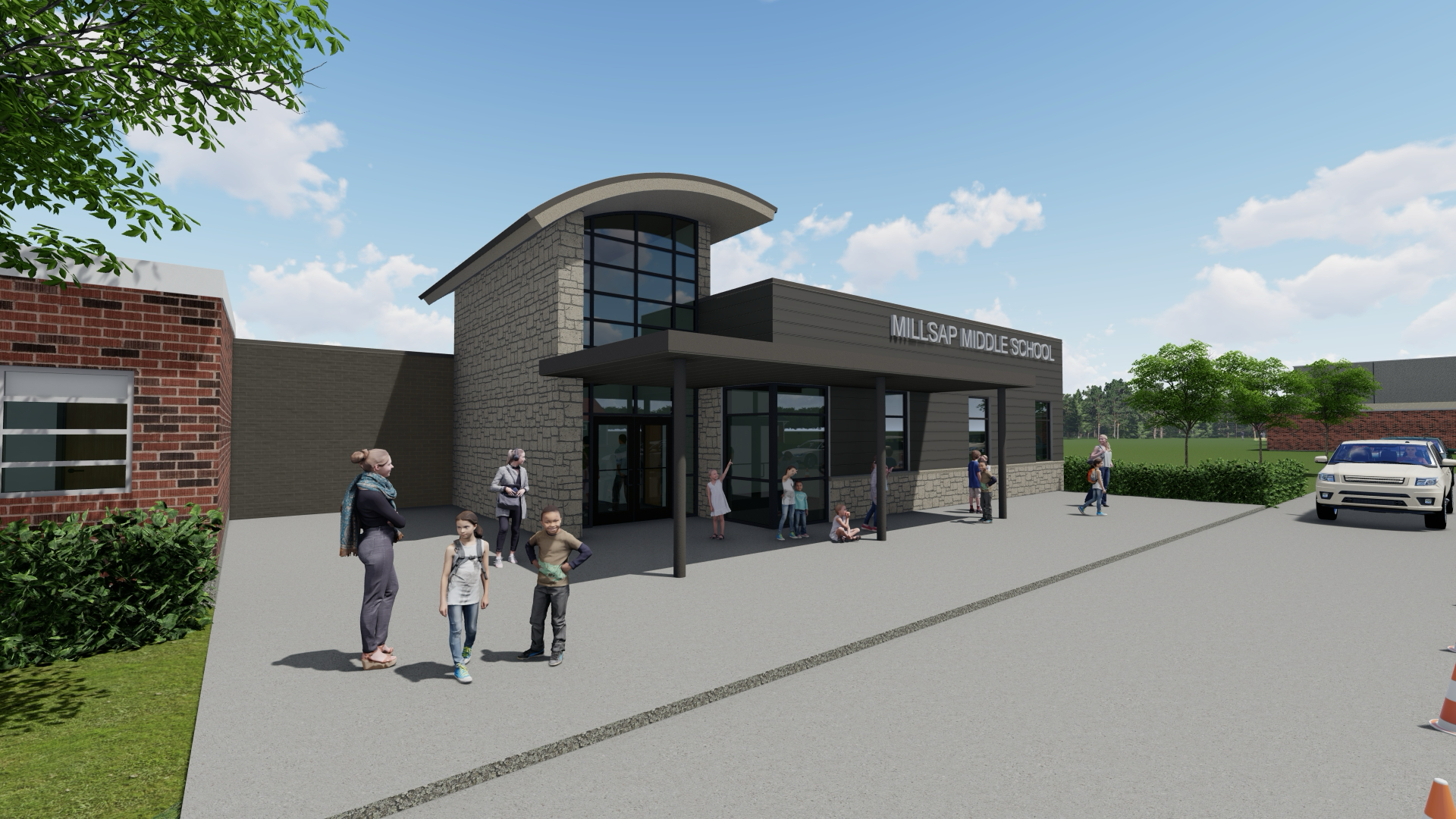 The above is an artistic rendering of the new entrance of Millsap Middle School.  The new entrance would be accessed by a circle drive on the north side of the current building.